SMLOUVA O POSKYTOVÁNÍ SLUŽEBČíslo 59/2024Smluvní stranyObiednatel:IČO:DIČ:sídlo:zastoupený: bankovní spojení:Výzkumný ústav rostlinné výroby, v.v.i.00027006CZ00027006Drnovská 507/73, 161 00 Praha 6 - RuzyněRNDr. Mikuláš Madaras, Ph.D.25635061/0100, Komerční banka, a.s.zapsáno v rejstříku veřejných výzkumných institucí vedeném Ministerstvem školství ČR (dále jen „objednatel")Poskytovatel:sídlo:IČO:Hana FruhwirtováMezouň 204, 267 16 04730640(dále jen „poskytovatel")objednatel a poskytovatel dále také jako „smluvní strany" nebo jednotlivě jako „smluvní strana"tímto uzavírají tuto smlouvu o poskytování služeb v oblasti public relations.PreambuleTato smlouva je uzavřena k zajištění vztahů objednatele a komunikace objednatele s veřejností.I.SlužbyPoskytovatel se zavazuje na svůj náklad a nebezpečí poskytovat objednateli služby v oblasti vztahů a komunikace s veřejností dle pokynů a požadavků objednatele, a objednatel se zavazuje hradit poskytovateli sjednanou odměnu.Poskytovatel se zavazuje pro objednatele provádět:1.2.1 činnosti vyžadované interním předpisem objednatele „Směrnice ředitele č. 7/2023 Popularizace činností a výsledků výzkumu a komunikace s veřejností" v celkovém rozsahu 67 - 168 hodin měsíčně. Požadavky na služby bude objednatel specifikovat v měsíčních intervalech.Poskytovatel se zavazuje služby provádět v době předem domluvené s objednatelem.Místem plnění je sídlo objednatele.II.Další práva a povinnosti poskytovatelePoskytovatel prohlašuje, že byl objednatelem řádně seznámen s místem plnění, se všemi podmínkami a příslušnou vnitřní dokumentací. Poskytovatel prohlašuje, že má dostatečné zkušenosti s realizací obdobných služeb. Dle těchto zkušeností prohlašuje, že si vyžádal (a zavazuje se v dostatečném předstihu vyžádat) od objednatele všechny nezbytné informace, doklady a podklady, které potřebuje pro řádné provádění služeb, a potvrzuje, že mu nic nebrání v řádném poskytování služeb objednateli.Poskytovatel se zavazuje poskytovat služby s odbornou péčí.Poskytovatel se zavazuje poskytovat služby ve sjednaných prostorách, četnosti, rozsahu a kvalitě specifikovaných v této smlouvě, s tím, že v případě jakéhokoliv rozporu ve specifikacích, se má za to, že je poskytovatel povinen poskytnout plnění v nejvyšším rozsahu a nejvyšší kvalitě z těchto specifikací vyplývajících.Poskytovatel je povinen při poskytování služeb dodržovat obecně závazné předpisy, a provozní řády, nařízení a vnitřní předpisy objednatele.Poskytovatel je povinen se při provádění služeb v objektech objednatele pohybovat pouze v místech plnění.Poskytovatel je povinen strpět nezbytná omezení vyplývající z ostrahy objektů.Plnění pomocí poddodavatele je vyloučeno.Poskytovatel se zavazuje při poskytování služeb v nejvyšším možném rozsahu dbát na dobré jméno a pověst objednatele.III.Další práva a povinnosti objednateleObjednatel je povinen předat poskytovateli na vyžádání poskytovatele v nezbytném rozsahu informace a doklady potřebné pro řádné provádění služeb.IV.Cena a platební podmínkyZa činnosti dle čl. 1.1 se objednatel zavazuje hradit zhotoviteli hodinovou odměnu ve výši300 Kč / hod bez DPH.Objednatel nebude poskytovateli poskytovat zálohy. Poskytovatel nemá právo na náhradu nákladů, s výjimkou nákladů předem písemně odsouhlasených objednatelem.Cena za poskytnuté služby je splatná na základě faktury vystavené poskytovatelem vždy za uplynulý kalendářní měsíc. Faktura je splatná nejdříve ve lhůtě 30 dní ode dne doručení bezvadné faktury objednateli. Součástí faktury musí být vždy rozpis poskytnutých služeb a doba jejich trvání. V případě, že faktura nebude obsahovat uvedené náležitosti, je objednatel oprávněn fakturu vrátit poskytovateli k úpravě.Poskytovatel je osobou povinnou spolupůsobit při výkonu finanční kontroly prováděné v souvislosti s úhradou zboží nebo služeb z veřejných výdajů.v.Trvání smlouvyTato smlouva se uzavírá na dobu určitou, a to od 23. 5. 2024 do 22. 2. 2025.Objednatel je oprávněn tuto smlouvu písemně vypovědět i bez důvodu. Výpovědní doba skončí v takovém případě uplynutím posledního dne 3. (třetího); kalendářního měsíce po měsíci, ve kterém byla výpověď doručena druhé smluvní straně.VI.Duševní vlastnictvíVznikne-li ke splnění služeb pro objednatele jakékoliv dílo, považuje se takové dílo za zhotovené na zakázku - vlastníkem díla, držitelem, nositelem a vykonavatelem veškerých práv k dílu je od počátku objednatel. Poskytovatel převádí či uděluje objednateli veškerá práva, která jsou potřebná pro neomezené a nerušené užívání díla (licence). Pro odstranění pochybností se má za to, že objednatel je oprávněn přinejmenším k neomezenému užívání jakéhokoliv díla, úpravám, zpracování, spojení s jiným dílem, dokončení nehotového díla, uveřejnění. Poskytovatel prohlašuje, že v takových případech je oprávněn převádět a udělovat objednateli veškerá práva stanovená touto smlouvou. Poskytovatel prohlašuje, že veškerá díla určená ke splnění služeb dle této smlouvy jsou prostá právních vad a zavazuje se v plném rozsahu odškodnit objednatele v případě, že se třetí osoba proti objednateli domůže jakéhokoliv nároku z duševního vlastnictví vztahujícímu se k takovému dílu. Poskytovatel nemá nárok na jakoukoliv dodatečnou odměnu.Strany se zavazují zachovávat mlčenlivost o všech skutečnostech, které se dozví o druhé straně v souvislosti s plněním této smlouvy.Poskytovatel je povinen před jakýmkoliv zveřejněním či sdělením třetí osobě jakýchkoliv informací či vyjádření ke splnění služeb, vyžádat si předchozí souhlas objednatele.VII.Sankce a odstoupení od smlouvyOd této smlouvy je možno odstoupit pouze z důvodů v této smlouvě výslovně uvedených.Objednatel je oprávněn od této smlouvy odstoupit z důvodů uvedených v zákoně a vedle těchto důvodů také v případě:vydání rozhodnutí o úpadku poskytovatele, nebo o zamítnutí insolvenčního návrhu pro nedostatek majetku poskytovatele, nebo vstupu poskytovatele do likvidace;porušení povinnosti dle této smlouvy, které nebude napraveno ani ve lhůtě 7 dnů od písemného upozornění na porušení;že poskytovatel uvedl v rámci zadávacího řízení nepravdivé či zkreslené informace, které měly vliv na výběr poskytovatele pro uzavření této smlouvy;že poskytovatel užil pro provedení byť části díla subdodavatele v rozporu s touto smlouvou, nebo zadávací dokumentací.VIII.Závěrečná ustanoveníTato smlouva nabývá platnosti dnem podpisu poslední smluvní stranou. Smluvní strany berou na vědomí, že tato smlouva ke své účinnosti vyžaduje uveřejnění v registru smluv podle zákona č. 340/2015 Sb. a s tímto uveřejněním souhlasí. Zaslání smlouvy do registru smluv se zavazuje zajistit neprodleně po podpisu smlouvy objednatel.Tato smlouva se řídí českým právním řádem. Případné spory z této smlouvy mají být rozhodovány obecnými soudy České republiky, přičemž místně příslušný je obecný soud dle sídla objednatele.Strany sjednávají zákaz postoupení smlouvy.Poskytovatel nese nebezpečí změny okolností na své straně.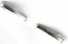 Tato smlouva je úplným ujednáním o předmětu smlouvy a o všech náležitostech, které strany mínily smluvně upravit. Žádný projev stran při sjednávání této smlouvy a neobsažený v této nebo jiné písemné smlouvě nemá zakládat závazek kterékoliv ze stran.Strany vylučují, aby vedle výslovných ustanovení smlouvy, byly práva a povinnosti dovozovány z dosavadní či budoucí praxe mezi stranami nebo ze zvyklostí ať obecných nebo odvětvových.Poskytovatel potvrzuje, že je podnikatel a uzavírá tuto smlouvu v rámci svého podnikání. Na práva a povinnosti z této smlouvy se neužijí ustanovení §1793 a 1796 občanského zákoníku. Obě strany prohlašují, že práva a povinnosti přijaté touto smlouvou jsou a budou přiměřené jejich hospodářské situaci.Tato smlouva může být měněna pouze číslovanými dodatky uzavřenými oběma smluvními stranami v písemné formě, pod sankcí neplatnosti jiných forem ujednání. Za písemnou formu pro změnu smlouvy se nepovažuje výměna elektronických zpráv.Tato smlouva je sepsána ve dvou vyhotoveních, přičemž každá smluvní strana obdrží po jednom vyhotovení.Praha 23. 5. 2024	23. 5. 2024Podpis poskytovatele